MENUS POUVANT ETRE MODIFIES SELON ARRIVAGEJourHors d’œuvrePlat principalGarnitureFromageDessertMardi 3ConcombresJambon braisé au citronPuréeNid de PâquesJeudi 5Carottes râpéesEmincés de poulet tandooriDuo haricots verts et beurreYaourt Vendredi 6RosetteSaumonGratin de pâtesSalade de fruits fraisLundi 23Crêpes au fromageRôti de bœufCarottes VichyPommesMardi 24SaladeHachis ParmentierMousse au chocolatJeudi 26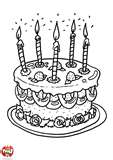 Terrine de campagneCrousty de pouletJardinière de légumesKiriFruitsVendredi 27Salade composée de la merQuiche lorraineCompoteLundi 30Salade de mâcheSaucisses de ToulouseGratin dauphinoisGlace